O‘ZBEKISTON RESPUBLIKASI PREZINDENTI 
HUZURIDAGI STATISTIKA AGENTLIGIQORAQALPOG‘ISTON RESPUBLIKASISTATISTIKA BOSHQARMASI2023-YIL
YANVAR-DEKABR- 2024-Qisqartma va shartli belgilarmundarijaQoraqalpog‘iston RespublikasiKegeyli tumanining
XARITASI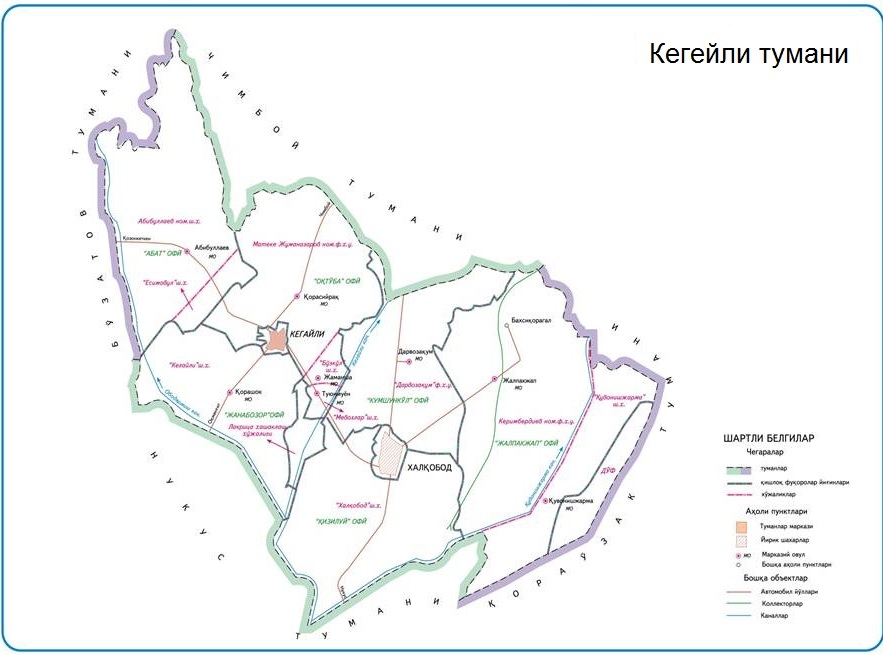 Asosiy iqtisodiy ko‘rsatkichlar(2023-yilning yanvar-dekabr oylarida)Tashqi savdo aylanmasi
 (mln. AQSh dollari)Kegeyli tumanining Qoraqalpog‘iston Respublikasi bilan solishtirma
asosiy iqtisodiy ko‘rsatkichlari
(2023-yilning yanvar-dekabr oylarida)Asosiy iqtisodiy ko‘rsatkichlarning tahliliKegeyli tumani asosiy iqtisodiy ko‘rsatkichlarida kichik biznes ulushi
 (2023-yil yanvar-dekabr oylarida, foiz hisobida)Dastlabki ma’lumotlarga asosan joriy yilning yanvar-dekabr oylarida Kegeyli tumanida faoliyat ko‘rsatayotgan sanoat korxonalari tomonidan 378,4 mlrd.so‘mlik sanoat maxsulotlari ishlab chiqarilishiga erishildi va o‘tgan yilning mos davriga nisbatan o‘sish sur’ati 108,2 % ni tashkil etdi. Hisobot yilida 62,6 mlrd. so‘mlik iste’mol tovarlari ishlab chiqarilib, 
2022-yil yanvar-dekabrga nisbatan 104,9 foizni tashkil etdi. Jumladan, 43,2 mlrd. so‘mlik oziq-ovqat mahsulotlari ishlab chiqarilib umumiy hajmga nisbatan 69,0 % ni tashkil qilib, 
19,4 mlrd. so‘mlik nooziq-ovqat mollari (2022-yil yanvar- dekabrga nisbatan mos ravishda 88,8 foiz va 176,5 foiz) ishlab chiqarildi va umumiy hajmga nisbatan 
31,0 % ni tashkil qilganligini kuzatishimiz mumkin.2023-yilning yanvar-dekabr oylarida iste’mol tovarlari 
ishlab chiqarish ulushi, foizdaSanoat ishlab chiqarishda kichik biznesning ulishi	Bugungi kunda kichik biznes va xususiy tadbirkorlik mamlakatimiz ichki bozorini tovar va xizmatlar bilan ta’minlashda, aholi bandligi va real daromadlarini oshirishda, resurslarni oqilona taqsimlash va ulardan samarali foydalanishda, ijtimoiy guruhlar daromadlarining nomutanosibligini kamaytirishda, iqtisodiyotning turli tarmoqlari o‘rtasidagi o‘zaro aloqalarni yaxshilashda katta ahamiyatga ega bo‘lib, islohotlarni chuqurlashtirishning asosiy katalizatori hisoblanadi. Kichik biznes va xususiy tadbirkorlik subyektlari bozor kon’yunkturasi o‘zgarishlariga ham, iste’molchi talabi o‘zgarishlariga ham tez moslashishga qodir bo‘lib, iste’mol bozoridagi muvozanatni ushlab turishda muhim rol o‘ynaydi, shuningdek, raqobat muhitining shakllanishiga xizmat qiladi. Joriy yilning yanvar-dekabr oylarida tumanda 378,4 mlrd.so‘mlik sanoat mahsuloti ishlab chiqarilishi amalga oshirilgan bo‘lib, shundan 150,7 mlrd.so‘m yoki umumiy hajmning 39,8 % ni kichik biznes subyektlari tomonidan ishlab chiqarilgan sanoat mahsuloti tashkil qilganligini ko‘rishimiz mumkin.Yanvar-dekabr oylarida Kegeyli tumanida sanoat mahsuloti 
ishlab chiqarishning tarkibi 
(mlrd. so‘mda)	Davlat va xususiy sektorning o‘zaro munosabati mamlakatdagi ijtimoiy-iqtisodiy barqaror vaziyatni ta’minlashda xususiy biznesning manfaatdorligini-oshirishda katta xizmat qiladi. O‘z navbatida, mamlakatimizda davlat tasarrufidan chiqarish va xususiylashtirish borasida olib borilayotgan islohotlar natijasi o‘laroq Kegeyli tumanida sanoat mahsulotlari ishlab chiqarish hajmida nodavlat sektorning ulushi salmoqli ekanligini ko‘rish mumkin. Tarmoq korxonalari tomonidan joriy yilning yanvar-dekabr oylarida 378,4 mlrd. so‘mlik mahsulotlar ishlab chiqarildi yoki o‘sish sur’ati o‘tgan yilning shu davriga nisbatan 108,2 % ni tashkil etdi, shuning bilan birga  nodavlat sektorida  378,4  mlrd. so‘mlik mahsulot ishlab chiqarilib, umumiy hajmga 100 % tashkil etdi.Sanoat mahsulotlari ishlab chiqarish davlat va nodavlat sektorlarida 
(foiz hisobidagi ulushi)	Rivojlangan xorijiy davlatlar tajribasi shuni ko‘rsatadiki, sanoat mamlakatning ijtimoiy-iqtisodiy rivojlanishida muhim o‘rin tutadi. Shu nuqtai nazardan kelib chiqib Qoraqalpog‘iston Respublikasi va tumanlarda ishlab chiqarilgan  sanoat mahsuloti hajmini tumanlar aro hamda  tumanlarni  shahar ko‘rsatkichlari bilan taqqoslash orqali tahlil qilish, sanoat mahsulotini  aholi jon boshiga to‘g‘ri keladigan miqdori dinamikasini kuzatib borish, hududlardagi ustuvor vazifalarni va o‘sish nuqtalarini belgilash muhim ahamiyat kasb etadi. O‘z navbatida joriy yilning yanvar-dekabr oylarida Kegeyli tumanida sanoat mahsuloti ishlab chiqarilishi 378,4 mlrd.so‘mni tashkil etib, mazkur ko‘rsatkich Qoraqalpog‘iston Respublikasining jami sanoat mahsuloti ishlab chiqarilishida 2,0 % tashkil etdi. Tumanda ishlab chiqarilgan sanoat mahsuloti hajmi aholi jon boshiga 5 077,4 ming.so‘mni yoki o‘tgan yilning mos davriga nisbatan o‘sish sur’ati 107,3 % ga yetkazilganligini kuzatishimiz mumkin. Shuningdek, tumanda iste’mol tovarlari ishlab chiqarilishi 62,6 mlrd.so‘mni tashkil qilib, Qoraqalpog‘iston Respublikasining jami iste’mol tovarlari ishlab chiqarilishida 
2,2 % tashkil etdi. Tumanda ishlab chiqarilgan iste’mol tovarlari aholi jon boshiga 
840,5 ming. so‘mni yoki o‘tgan yilning mos davriga nisbatan o‘sish sur’ati 104,1 % ga yetkazilganligini kuzatishimiz mumkin.Xizmatlar sohasini rivojlantirish ijtimoiy yo‘naltirilgan bozor iqtisodiyotini shakllantirishning eng muhim shartlaridan biri hisoblanadi. Bugungi kunda mamlakatda olib borilayotgan bozor islohotlari jamiyatni rivojlantirishning eng muhim ijtimoiy-iqtisodiy vazifalarini hal qilishda xizmat ko‘rsatish sohasining rolini oshirishga katta ta’sir ko‘rsatadi. Xizmatlarning xilma-xilligi aholining katta qismini hayot sifatini va farovonligini yaxshilash imkonini beradi. Natijada, 2023-yil yanvar-dekabr oylarida xizmatlar ishlab chiqarish hajmi 241,5 mlrd. so‘mni tashkil etdi. O‘sish sur’ati o‘tgan yilning mos davriga nisbatan 
113,2 % ni tashkil etdi.Kegeyli tumanida jami xizmatlarning o‘sish sur’atlarining dinamikasi
% daIqtisodiy faoliyat turlari bo‘yicha bozor xizmatlari ishlab chiqarish 
(2023-yil yanvar-dekabr oylari uchun)Iqtisodiy faoliyat turlari bo‘yicha ishlab chiqarilgan
 (ko‘rsatilgan) bozor xizmatlarning hajmi
(yanvar–dekabr oylarida)Kegeyli  tumanida  eng  katta  xizmat hajmi savdo xizmatlar (74 837,2 mln. so‘m) va transport xizmatlari (61 265,9 mln. so‘m)ga to‘g‘ri keladi.Eng kichik xizmat hajmi esa me’morchilik, muhandislik izlanishlari, texnik sinovlar va tahlil sohasidagi xizmatlar (1 682,2 mln.so‘m) va sog‘liqni saqlash sohasidagi xizmatlar (2 641,4 mln.so‘m) ga to‘g‘ri keladi.Iqtisodiy faoliyat turlari bo‘yicha xizmatlar tarkibi, foizda (yanvar–dekabr oylarida)  Kegeyli tumani bo‘yicha yuqori ulush savdo xizmatlar (30,6 %) va transport xizmatlari (24,8 %)da qayd etildi.Uncha yuqori bo‘lmagan ulush me’morchilik, muhandislik izlanishlari, texnik sinovlar va tahlil sohasidagi xizmatlar va boshqa xizmatlar (0,7 %) da qayd etildi.Iqtisodiy faoliyat turlari bo‘yicha 
xizmatlarining o‘sish sur’ati   (yanvar-dekabr oylarida)  Kegeyli tumanida o‘tgan yilning mos davriga nisbatan yuqori o‘sish sur’atlari  moliyaviy xizmatlar (152,0 %) va aloqa va axborotlashtirish xizmatlari (135,8 %), da qayd etildi. Uncha yuqori bo‘lmagan o‘sish sur’atlari boshqa xizmatlar (91,3 %)da qayd etildi.1.1 Korxona va tashkilotlarning umumiy tavsifiKorxonalar va tashkilotlar yagona davlat registri ma’lumotlariga ko‘ra, tuman bo‘yicha 2024-yilning 1-yanvar  holatiga ro‘yxatga olingan yuridik shaxslar soni 1 574 tani tashkil qilib, shundan 1 208 tasi yoki 76,7 foizi faoliyat ko‘rsatmoqda.Iqtisodiy faoliyat turlari bo‘yicha ro‘yxatga olingan korxona va tashkilotlarning asosiy qismi qishloq, o‘rmon va baliqchilik xo‘jaligi 777 ta (49,4 foizi), savdo 232 ta 
(14,7 foiz), sanoat 145 ta (9,2 foizi) va qurilish sohalariga 67 ta (4,3 foizi)ga to‘g‘ri keladi.2024-yilning 1-yanvar holatiga ro‘yxatga olingan hamda 
faoliyat ko‘rsatayotgan korxona va tashkilotlar
 iqtisodiy faoliyat turlari bo‘yichaRo‘yxatga olingan korxonalar umumiy sonining  9,0 foizi notijorat mulki hamda 91,0 foizi tijorat mulki shaklidagi korxonalarni tashkil etadi.Ushbu korxonalarning 6,7 foizi davlat korxonalar, 4,0 foizi xususiy korxonalar,
0,5 foizi chet el sarmoyasi ishtirokidagi korxonalar, 88,8 foizi boshqa korxonalar ulushiga to‘g‘ri keldi.Ro‘yxatga olingan yuridik shaxslarning tashkiliy-huquqiy shakllari(1-yanvar holatiga, umumiy soniga nisbatan foiz hisobida)Korxonalar va tashkilotlarning umumiy sonidan faoliyat 
ko‘rsatayotganlar va faoliyat ko‘rsatmayotganlarning ulushi, %Yanvar-dekabr oylarida yangi tashkil etilgan korxonalar va tashkilotlarning 
iqtisodiy faoliyat turlari bo‘yicha soni, birlikda(fermer va dehqon xo‘jaliklaridan tashqari)2023-yil yanvar-dekabr oylarida jami 246 ta yangi korxona va tashkilotlar ro‘yxatga olingan (shundan kichik biznes sub’ektlari 244 ta).Iqtisodiy faoliyat turlari bo‘yicha yangi ro‘yxatga olingan korxona va tashkilotlarning 64 (26,0 foiz) tasi sanoatda, 71 (28,9 foiz) savdoda, 45 (18,3 foiz) tasi qishloq, o‘rmon va baliqchilik xo‘jaligi,  32 (13,0 foiz) tasi boshqa turlar sohalarigato‘g‘ri keladi.Hisobot davrida 79 ta korxona va tashkilotlar faoliyati tugatilgan.Kichik tadbirkorlik subyektlari 
(dehqon va fermer xo‘jaliklarisiz)Korxonalar va tashkilotlar yagona davlat registri ma’lumotlariga ko‘ra, 2024-yilning 1-yanvar holatiga ro‘yxatga olingan kichik tadbirkorlik sub’ektlari (dehqon va fermer xo‘jaliklarisiz) soni 909 tani tashkil qilib, shundan 736 tasi yoki 81,0 foizi faoliyat ko‘rsatmoqda.Iqtisodiy faoliyat turlari bo‘yicha ro‘yxatga olingan kichik tadbirkorlik subyektlarining asosiy qismi qishloq, o‘rmon va baliqchilik xo‘jaligi 266 ta (29,5 foizi), savdo 230 ta (25,5 foizi), sanoat 140 ta (15,5 foizi), qurilish 68 ta (7,5 foizi ), yashash va ovqatlanish bo‘yicha xizmatlar 53 ta (5,9 foizi)  sohalariga to‘g‘ri keladi.2024-yilning 1-yanvar holatiga ro‘yxatga olingan hamda 
faoliyat ko‘rsatayotgan kichik tadbirkorlik sub’ektlari 
iqtisodiy faoliyat turlari bo‘yicha soni
(dehqon va fermer xo‘jaliklarisiz)Xorijiy investitsiyalar va sarmoyalar ishtirokidagi korxonalarKorxonalar va tashkilotlar yagona davlat registri ma’lumotlariga ko‘ra, 2024-yilning 1-yanvar holatiga ro‘yxatga olingan xorijiy investitsiyalar va sarmoyalar ishtirokidagi korxonalar  soni 8 tani tashkil qilib, 8 tasi faoliyat ko‘rsatib kelmoqda.Faoliyat ko‘rsatayotgan xorijiy kapital ishtirokidagi korxonalarning iqtisodiy faoliyat turlari bo‘yicha soni, birlikdaFaoliyat ko‘rsatayotgan xorijiy kapital ishtirokidagi korxonalarning 
iqtisodiy faoliyat turlari bo‘yicha soni, birlikdaFaoliyat ko‘rsatayotgan qishloq xo‘jaligi korxonalarining
mulkchilik shakli bo‘yicha yillar kesimida tahlili, birlikdaOilaviy korxonalar to‘g‘risida ma’lumot2024-yilning 1-yanvar holatiga Kegeyli tumanida jami 29 ta oilaviy korxona ro‘yxatdan o‘tgan bo‘lib, 26 tani tashkil etgan.Kegeyli tumanida ro‘yxatdan o‘tgan oilaviy korxonalarning respublikada tutgan ulushi 1,1 foizga teng bo‘lgan, mos ravishda faoliyat ko‘rsatayotgan oilaviy korxonalar 
1,2 foizni tashkil etgan.2023-yil yanvar-dekabrida asosiy kapitalga kiritilgan investitsiyalarning umumiy hajmi milliy valyutada 116,4 mlrd. so‘mni yoki 2022-yilning mos davriga nisbatan o‘sish sur’ati 68,5 foizni tashkil qildi.Asosiy kapitalga kiritilgan investitsiyalarAholi jon boshiga investitsiya ko‘rsatkichlari2023-yilning yanvar-dekabrida asosiy kapitalga investitsiyalarning 
moliyalashtirish manbalari bo‘yicha taqsimlanishiIqtisodiy faoliyat turlari bo‘yicha asosiy kapitalga kiritilgan investitsiyalar 
(% da)Qurilish faoliyati2023-yil yanvar-dekabr oylarida 127,8 mlrd. so‘mlik qurilish ishlari bajarilib, o‘sish sur’ati 2022 yilning yanvar-dekabr oylariga nisbatan 101,0 foizni tashkil etdi.2023-yilning yanvar-dekabr oylarida 
qurilish ishlarining hajmi va o‘sish sur’atiAholi jon boshiga qurilish ishlari hajmi2023-yilning yanvar-dekabrida yangi qurilish va rekonstruksiya hisobidan foydalanishga topshirilgan turar–joy va ijtimoiy soha obyektlari2023-yil yanvar-dekabrda umumiy maydoni 10,7 ming kv.m. bo‘lgan 84 ta uy 
(2022-yilning yanvar-dekabriga nisbatan 64,0 foiz) uy–joy foydalanishga topshirildi..Joriy yilning yanvar-dekabr oylarida chakana savdo tovar aylanmasi 273,6 mlrd. so‘mni yoki 2022-yilning shu davriga nisbatan 105,9 % ni tashkil qildi.Yirik korxonalarning chakana savdo tovar aylanmasida (umumiy ovqatlanishni qo‘shgan holda) 1,3 mlrd. so‘mni tashkil qiladi va umumiy chakana savdo tovar aylanmasidagi ulushi 0,5 % ni tashkil qildi.Kichik korxona va mikrofirmalarning tovar aylanmasi 62,8 mlrd. so‘mga yetdi, umumiy chakana savdo tovar aylanmasidagi ulushi esa 23,0 % ni tashkil qildi.Umumiy tovar aylanmasi hajmining 209,5 mlrd. so‘mi yakka tartibdagi tadbirkorlar va jismoniy shaxslarning hisobiga to‘g‘ri keldi. Ushbu sektorning jami chakana savdo tovar aylanmasi hajmidagi ulushi 76,5 % ga teng bo‘ldi.Chakana savdo tovar aylanmasi 
(ovqatlanishni qo‘shgan holda)tarkibi, foizda
(2023-yilning yanvar–dekabr holatiga)Tashqi savdoda 
eksport va importni ulushi, foizdaKegeyli tumanida tashqi savdoning 23,2% foizni import tashkil qiladi. Import yanvar-dekabr oyida -2,1 mln dollarga teng bo‘ldi.Kegeyli tumanining ichki va tashqi savdo ko‘rsatkichlarining 
Qoraqalpog‘iston Respublikasida tutgan ulushi, foizdaTashqi savdo aylanmasi
(mln. AQSh dollari)Kegeyli tumani tashqi savdo aylanmasi 2023-yilning yanvar–dekabrida 9,2 mln. AQSh dollarni, jumladan eksport 7,1 mln. AQSh dollarni, import-mln. 2,1 mln AQSh dollarni, shuningdek tashqi savdo saldosi 5,0  mln. AQSh dollarni tashkil etdi.2023-yilda ishlab chiqarilgan qishloq xo‘jaligi mahsulotlarining
xo‘jaliklar toifalari bo‘yicha taqsimlanishiQishloq, o‘rmon va baliqchilik xo‘jaligi sohasining asosiy ko‘rsatkichlariDehqonchilikYanvar-dekabrda dehqonchilik mahsulotlari ishlab chiqarishChorvachilik. 2024-yilning 1-yanvar holatiga o‘tgan yilning shu davriga nisbatan yirik shoxli qoramollar 103,6 foizga (jami 57 120 boshni tashkil qildi), shu jumladan sigirlar 102,9 foizga (17 818 bosh), qo‘y va echkilar 103,8 foizga (35 484 bosh) o‘sdi.1-yanvar holatiga chorva mollari
va parrandalar bosh soniDehqon va tomorqa xo‘jaliklarida yirik shoxli qoramollarning ulushi 95,8 foizni, fermer xo‘jaliklarida esa 3,6 foizni, shu jumladan, sigirlar mos ravishda 95,2 va 4,0 foizni, qo‘y va echkilar 86,5 va 10,3 foizni, otlar 89,0 va 7,8 foizni, parrandalar 76,3 va 4,7 foizni tashkil etdi.2023-yilning yanvar-dekabrida barcha toifadagi xo‘jaliklarda tirik vazn hisobida
5 919,5 tonna go‘sht (2022 yilning yanvar-dekabriga nisbatan 103,8 foiz), 13 830,8 tonna sut (100,3 foiz ko‘p), 11 064,4 ming dona tuxum (101,9 foiz) ishlab chiqarildi.Yanvar-dekabr oylarida ishlab chiqarilgan chorvachilik mahsulotlari2023-yilda asosiy turdagi chorvachilik mahsulotlariniishlab chiqarishda xo‘jaliklar toifalarining ulushiFermer xo‘jaliklari. 2023-yilning yanvar-dekabrida fermer xo‘jaliklari tomonidan ishlab chiqarilgan qishloq xo‘jaligi mahsulotlari hajmi 102,2 mlrd so‘mni tashkil qildi.2024-yilning 1-yanvar holatiga fermer xo‘jaliklarida 2 074 bosh yirik shoxli  qoramol, shu jumladan 721 bosh sigir, 3 666 bosh qo‘y va echkilar, 115 bosh ot, 3 730 bosh parrandalar mavjud.Dastlabki ma’lumotlarga ko‘ra, Kegeyli tumanida 2024-yilning 1-yanvar holatiga doimiy aholi soni 74,8 ming kishini tashkil qildi va yil boshidan 0,6 ming kishiga yoki 
0,8 foizga ko‘paydi.Doimiy aholi soni (2024-yil 1-yanvar holatiga, ming kishi)Shuningdek, 2024-yilning 1-yanvar holatiga Kegeyli tumanida 51,3 % erkaklar  va           48,7 % ayollar tashkil etgan. Demak, Kegeyli tumanida erkaklar soni ayollar soniga nisbatan ko‘proq ekanligini kuzatishimiz mumkin.Yanvar-dekabr oylarida aholining tabiiy harakati Tug‘ilish darajasi. 2023-yilning yanvar-dekabr oylarida Kegeyli tumanida tug‘ilganlar soni 1 434 bolani  tashkil qildi va 2022-yilning shu davriga (1 373 bola) nisbatan 61 taga ko‘paydi. Tug‘ilish koeffitsienti mos ravishda 19,2 promilleni tashkil qildi                   (2022-yilning shu davrida 18,6 promille).O‘lim darajasi. 2023-yilning yanvar-dekabr oylarida Kegeyli tumanida o‘lganlar soni 404 kishini tashkil qildi va 2023-yilning shu davriga (394 kishi) nisbatan 10 taga o‘limlar soni ko‘paydi. Mos ravishda o‘lim koeffitsienti 5,4 promilleni tashkil qildi.                                (2022-yil yanvar-dekabr oylarida 5,3 promille).Tabiiy o‘sish. Yuqoridagi jadvaldan shuni kuzatishimiz mumkinki 2023-yilning yanvar-dekabr  oylarida  Kegeyli tumanida tabiiy o‘sish  1 030 kishini tashkil qildi va       2022-yilning shu davriga (979 kishi) nisbatan 51 taga ko‘payganligini kuzatishimiz mumkin.Yanvar-dekabr oylarida tug‘ilganlar, o‘lganlar,tabiiy o‘sish, nikoh va 
ajralishlar koeffitsientiNikoh va ajralishlar. 2023-yilning yanvar-dekabr oylarida FHDYo organlarida 
433 ta nikohlar va 78 ta ajralishlar ro‘yxatga olindi. Ming aholiga nisbatan 5,8 ta nikoh (2022-yilning tegishli davrida 6,5 ta)  va 1,0 ta ajralishlar (2022-yilning tegishli davrida 
0,9 ta) to‘g‘ri keladi.Tuzilgan nikohlar va nikohdan ajralishlar 
soni va koeffitsientiYanvar-dekabr oylarida aholining migratsiya ko‘rsatkichlari
(kishi)Migratsiya. Dastlabki ma’lumotlarga ko‘ra, 2023-yilning yanvar-dekabr oylarida tuman bo‘yicha ko‘chib kelganlar soni 351 kishini, shu davr mobaynida ko‘chib ketganlar soni esa 787 kishini tashkil qildi. Migratsiya qoldig‘i minus 436 kishiga (2022-yilning shu davrida minus 352 kishi) teng bo‘ldi. Yanvar-dekabr oylarida aholining migratsiya ko‘rsatkichlari(kishi)2023-yilning  yanvar-dekabr oylari uchun o‘rtacha nominal 
hisoblangan ish haqi
 (qishloq xo‘jaligi va kichik tadbirkorlik subyektlaridan tashqari
                                                                                                                  ming so‘m2023-yilning yanvar-dekabr oylarida Kegeyli tumanida o‘rtacha oylik nominal hisoblangan ish haqi 3 058,6 ming so‘mni tashkil etdi.Bunda ish haqiga ustama, mukofot, rag‘batlantirish xususiyatiga ega to‘lovlar, kompensatsiya va ishlanmagan vaqt uchun haq kabi to‘lovlar kiritilgan, shuningdek uning tarkibida jismoniy shaxslar daromad solig‘i, ijtimoiy sug‘urta va kasaba uyushmasiga to‘lovlar ham mavjud.2023-yilning yanvar-dekabr oylari uchun o‘rtacha nominal
hisoblangan ish haqi
 (qishloq xo‘jaligi va kichik tadbirkorlik subyektlaridan tashqari)ming so‘mQoraqalpog‘iston Respublikasida o‘rtacha oylik ish haqining eng past miqdori Amudaryo tumani 2 501,1 ming so‘m (respublikadagi o‘rtacha oylik ish haqiga nisbatan 
66,2 foiz), Boʻzatov tumanida 2 655,8 ming so‘mni (70,3 foiz) va Taxtakoʻpir tumanida 
2 709,2 ming so‘mni (71,7 foiz) tashkil etgan.KEGEYLI TUMANININGMAKROIQTISODIY KO‘RSATKICHLARI
2023-yil yanvar-dekabrNashrga mas’ul:Qoraqalpog‘iston Respublikasi statistika boshqarmasi
tel. (361) 222-74-58Qoraqalpog‘iston Respublikasi statistika boshqarmasiNukus sh., A.Dosnazarov ko‘chasi, 97awww.qrstat.uzKEGEYLI TUMANINING
MAKROIQTISODIY KO‘RSATKICHLARI%.–foizl.–litrmlrd.–milliard0,0–katta bo‘lmagan miqdormln.–million––ko‘rsatkichning yo‘qligimln.AQSh doll.–million AQSh dollari ga.–gektarkv.–kvadrattn.–tonnakm.–kilometr1), 2), 3)......–izohning mavjudligim.–dekabraNomibetKegeyli tumani xaritasi va asosiy
 ko‘rsAtkichlari4-5I. TUMANNING ASOSIY IJTIMOIY-IQTISODIY KO‘RSATKICHLARI6-8II. SANOAT9-12III. XIZMATLAR13-17IV. KORXONALAR VA TAShKILOTLAR  FAOLIYaTINING UMUMIY TAVSIFI18-23V. INVESTITSIYALAR VA QURILISH24-27VI. ISTE’MOL BOZORI VA TASHQI IQTISODIYALOQALAR28-30  VII. QISHLOQ, O‘RMON VA BALIQCHILIK XO‘JALIGI31-38VIII. DEMOGRAFIYA VA BANDLIK39-42IX. O‘RTACHA OYLIK NOMINAL HISOBLANGAN ISH HAQI43-44RespublikaQoraqalpog‘istonTumanKegeyliMarkaziKegeyli shaharchasiTashkil topgan vaqti03.09.1928 y.Umumiy maydoni, ming km20,92 ming km2Tumanga bo‘ysunuvchi shaharlar 1 taQishloq fuqarolari yig‘inlari soni 8 taMahalla fuqarolari yig‘inlari soni8 taQishloq aholi punktlari130 ta2024-yil  1-yanvar holatidagi doimiy
aholi soni, ming kishi74,8sh.j.: shahar30,3qishloq44,5Respublika poytaxtigacha bo‘lgan masofa, km.39,9  km.Chegaradosh viloyatlar-Chegaradosh tumanlarNukus, Chimboy, Qorao‘zak, Bo‘zatov, TUMANNING ASOSIYI JTIMOIY-
IQTISODIY KO‘RSATKICHLARIJamiJamiJamiJamiAholi jon boshigaAholi jon boshigamlrd. so‘mmlrd. so‘m2022-yilning
yanvar-
dekabriga
nisbatan
foizda2022-yilning
yanvar-
dekabriga
nisbatan
foizdamingso‘m2022-yilning
yanvar-
dekabriga
nisbatan
foizdaSanoat 378,4378,4108,2108,25077,4107,3Iste’mol tovarlari 62,662,6104,9104,9840,5104,1Qishloq, o‘rmon va baliqchilik xo‘jaligi565,1565,1104,6104,67582,9103,7Asosiy kapitalga investitsiyalar116,4116,468,51 561,91 561,967,9Qurilish ishlariQurilish ishlari127,8101,01 714,91 714,9100,2Chakana tovar aylanmasiChakana tovar aylanmasi273,6105,93 672,23 672,2105,1Xizmatlar jamiXizmatlar jami241,5113,23 241,73 241,7112,3Tashqi savdo aylanmasiEksportImportSaldo2023-yilning 
yanvar-dekabr oylarida9,27,12,15,0Hajmimlrd. so‘m2022-yilning
yanvar-
dekabriga
nisbatan
foizdaKegeyli tumanining respublikada
tutgan ulushi, 
%daSanoat 378.4108,22,0Iste’mol tovarlari 62,6104,92,2Qishloq, o‘rmon va 
baliqchilik xo‘jaligi565,1104,63,4Asosiy kapitalga investitsiyalar116,468,51,0Qurilish ishlari127,8101,02,1Yuk aylanmasi
 (mln. tn-km)14,292,81,6Yo‘lovchi aylanmasi
(mln. yo‘lovchi-km)190,9105,04,4Chakana tovar aylanmasi273,6105,92,4Bozor xizmatlari241,5113,21,9Tashqi savdo aylanmasi (mln. AQSh dollari)9,3109,61,7Eksport
(mln. AQSh dollari)7,1110,32,1Import
(mln. AQSh dollari)2,1107,61,02023-yil yanvar-dekabr, mlrd. so‘m2023-yil yanvar-dekabr, mlrd. so‘m2023-yil yanvar-dekabr, mlrd. so‘mO‘zbekiston RespublikasiQoraqalpog‘iston RespublikasiKegeyli
tumaniSanoat 655 821,918 803,1378,4o‘sish sur’ati, foizda106,0101,1108,2Iste’mol tovarlari 189 009,72 805,262,6o‘sish sur’ati, foizda107,3102,8104,9Qishloq, o‘rmon va 
baliqchilik xo‘jaligi426 264,016 548,3565,1o‘sish sur’ati, foizda104,1104,1104,6Asosiy kapitalga investitsiyalar352 064,111 945,2116,4o‘sish sur’ati, foizda122,1107,468,5Qurilish ishlari149 864,15 976,0127,8o‘sish sur’ati, foizda106,4106,5101,0Chakana tovar aylanmasi326 160,111 271,8273,6o‘sish sur’ati, foizda109,1107,0105,9Jami xizmatlar470 286,512 876,6241,5o‘sish sur’ati, foizda113,7110,8113,2Eksport, mln. AQSh dollari24 426,2338,87,1o‘sish sur’ati, foizda123,896,0110,3Import, mln. AQSh dollari38 141,2205,52,1o‘sish sur’ati, foizda124,083,4107,6SanoatQishloq, o‘rmon va baliqchilik xo‘jaligiInvestitsiyaQurilish ishlariChakana tovar aylanmasiJami xizmatlarEksportImport39,892,550,192,599,577,378,785,8SANOATIII. XIZMATLARmln.so‘mo‘sish sur’ati, 
% dajamiga nisbatan 
% da     Xizmatlar – jami241 506,0113,2100,0shu jumladan asosiy turlari bo‘yicha:aloqa va axborotlashtirish xizmatlari23 001,0135,89,5moliyaviy xizmatlar30 033,4152,012,4transport xizmatlari 61 265,9109,925,4shu jumladan: avtotransport xizmatlari59 554,6105,224,7yashash va ovqatlanish xizmatlari4 055,7110,41,7savdo xizmatlari74 837,2105,831,0ko‘chmas mulk bilan bog‘liq xizmatlar6 799,2105,62,8ta’lim sohasidagi xizmatlar3 646,4100,51,5sog‘liqni saqlash sohasidagi xizmatlar2 641,4110,91,1ijara xizmatlari3 884,2107,71,6kompyuterlar va maishiy tovarlarni ta’mirlash bo‘yicha xizmatlar11 183,1103,14,6shaxsiy xizmatlar15 121,7103,56,3me’morchilik, muhandislik izlanishlari, texnik sinovlar va tahlil sohasidagi xizmatlar1 682,291,30,7boshqa xizmatlar3 354,6117,21,4KORXONALAR VA TASHKILOTLAR FAOLIYATINING UMUMIY TAVSIFIRo‘yxatga 
olinganlarRo‘yxatga 
olinganlarFaoliyat 
ko‘rsatayotganlarFaoliyat 
ko‘rsatayotganlarbirlikyakunga nisbatan foizdabirlikyakunga nisbatan foizdaJami1 574100,01 208100,0shu jumladan:qishloq, o‘rmon va 
baliqchilik xo‘jaligi 77749,452543,5Sanoat1459,21209,9Qurilish674,3524,3Savdo23214,720416,9tashish va saqlash342,2272,3yashash va ovqatlanish 
bo‘yicha xizmatlar543,4453,7axborot va aloqa181,1151,2sog‘liqni saqlash va ijtimoiy 
xizmatlar ko‘rsatish171,1151,2boshqa turdagi 
xizmatlar ko‘rsatish23014,620517,0-Davlat-Xususiy korxonalar-Chet el sarmoyasi ishtirokidagi korxonalar-Boshqalar                  01.01.2023-y.                  01.01.2023-y.   01.01.2024-y.   01.01.2024-y.   01.01.2024-y.faoliyat 
ko‘rsatmayotganlarfaoliyat ko‘rsatayotganlar2022 y.2022 y.2023-y.2023-y.umumiy 
soniulushi, 
%umumiy 
soniulushi, 
%Jami165100,0246100,0shundan:qishloq, o‘rmon va 
baliqchilik xo‘jaligi 6941,84518,3sanoat2414,66426,0qurilish5362,4savdo3521,27128,9tashish va saqlash63,752,0yashash va ovqatlanish
 bo‘yicha xizmatlar21,2104,1axborot va aloqa 31,893,7sog‘liqni saqlash va 
ijtimoiy xizmatlar
 ko‘rsatish--41,6boshqa turlar2112,73213,0Ro‘yxatga 
olinganlarRo‘yxatga 
olinganlarFaoliyat 
ko‘rsatayotganlarFaoliyat 
ko‘rsatayotganlarbirlikyakunga nisbatan foizdabirlikyakunga nisbatan foizdaJami909100,0736100,0shu jumladan:qishloq, o‘rmon va 
baliqchilik xo‘jaligi26228,819526,5sanoat14315,711816,0qurilish657,2506,8savdo23225,520427,7tashish va saqlash343,7273,7yashash va ovqatlanish 
bo‘yicha xizmatlar545,9456,1axborot va aloqa171,9141,9sog‘liqni saqlash va 
ijtimoiy xizmatlar 
ko‘rsatish161,8141,9boshqa turdagi 
xizmatlar ko‘rsatish869,5699,4Qo‘shma korxona
Xorijiy korxonaJami xorijiy kapital
 ishtirokidagi korxonalar01.01.2023-y.01.01.2023-y.01.01.2024-y.01.01.2024-y.Korxonalar 
soni Jamiga 
nisbatan 
ulushi, % Korxonalar 
soni Jamiga 
nisbatan 
ulushi, % Jami6100,08100,0shundan:qishloq, o‘rmon va baliqchilik xo‘jaligi116,7337,5sanoat466,6450,0boshqa turdagi 
xizmatlar ko‘rsatish116,7112,5Fermer va dehqon xo‘jaliklari 
sonishundan:shundan:Fermer va dehqon xo‘jaliklari 
sonifermer xo‘jaliklaridehqon xo‘jaliklari01.01.2023-y.414408601.01.2024-y.3273252Ro‘yxatga 
olinganRo‘yxatga 
olinganFaoliyat 
ko‘rsatayotganFaoliyat 
ko‘rsatayotgan01.01.2023-y.01.01.2024-y.01.01.2023-y.01.01.2024-y.Qoraqalpog‘iston Respublikasi2 3242 6542 1722 173Kegeyli tumani25292426Qoraqalpog‘iston Respublikasidagi  ulushi, %1,11,11,11,2V. INVESTITSIYALAR VA QURILISHAsosiy kapitalga o‘zlashtirilgan investitsiyalarAsosiy kapitalga o‘zlashtirilgan investitsiyalarAsosiy kapitalga o‘zlashtirilgan investitsiyalarAsosiy kapitalga o‘zlashtirilgan investitsiyalarAsosiy kapitalga o‘zlashtirilgan investitsiyalarAsosiy kapitalga o‘zlashtirilgan investitsiyalar2022 y.2022 y.2022 y.2023-y.2023-y.2023-y.jami, mlrd.so‘mo‘sish sur’ati, 
% daulushi,
 %jami, mlrd.so‘mo‘sish sur’ati, 
% daulushi, 
%Qoraqalpog‘iston Respublikasi10 254,0114,9100,011 945,2107,4100,0Kegeyli tumani156,6102,01,6116,468,51,02022 y.2022 y.2023-y.2023-y.ming so‘mo‘sish sur’ati, 
% daming so‘mo‘sish sur’ati, 
% daQoraqalpog‘iston Respublikasi5 225,5113,46 004,4106,0Kegeyli tumani1 561,967,91 714,9100,2mlrd.so‘mjamiga nisbatan 
% da:Jami moliyalashtirish manbalari hisobidan,   mlrd. so‘m116,4100,0Davlat byudjeti 51,744,4Asosan korxona va aholi mablag‘lari31,427,0    Tiklanish va taraqqiyot jamgarmasi--Suv ta’minoti va kanalizatsiya tizimlarini rivojlantirish jamgarmasi2,52,1Tijorat banklari kreditlari va boshqa qarz mablag‘lari2,01,7Xorijiy investitsiya va kreditlar28,824,8Bajarilgan qurilish ishlariBajarilgan qurilish ishlariBajarilgan qurilish ishlariBajarilgan qurilish ishlariBajarilgan qurilish ishlariBajarilgan qurilish ishlari2022 y.2022 y.2022 y.2023-y.2023-y.2023-y.jami, mlrd.so‘mo‘sish sur’ati, 
% daulushi, 
%jami, mlrd.so‘mo‘sish sur’ati, 
% daulushi, 
%Qoraqalpog‘iston Respublikasi5 272,4107,3100,05 976,0106,5100,0Kegeyli tumani119,1129,12,3127,8101,02,12022 y.2022 y.2023-y.2023-y.2023-y.ming so‘mo‘sish sur’ati, 
% dao‘sish sur’ati, 
% daming so‘mo‘sish sur’ati, 
% dao‘sish sur’ati, 
% daQoraqalpog‘iston Respublikasi2 686,9105,9105,93 003,9105,1105,1Kegeyli tumani1 611,6128,2128,21 714,9100,2100,2Barcha manbalar hisobidanBarcha manbalar hisobidanBarcha manbalar hisobidanBarcha manbalar hisobidanfoydalanishga topshirildifoydalanishga topshirildi2022-yil
yanvar-dekabriga nisbatan foizda2022-yil
yanvar-dekabriga nisbatan foizdajamishu jumladan qishloq joylardajamishu jumladan qishloq joylardaUy–joy, umumiy maydoni ming kv.m10,76,164,057,9undan:
yakka tartibdagi uy–joylar10,76,164,057,9yakka tartibdagi uy–joylar
namunaviy loyihalar bo‘yicha
shahar va qishloq joylarda----Kasalxonalar, yotoq o‘rni----Umumiy ta’lim va maxsus maktablar, o‘quvchilar o‘rni3303303.7 m3.7 mSuv tarmoqlari, km.75,965,73.9 m3,5 mVI. ISTE’MOL BOZORI VA TASHQI IQTISODIY ALOQALARJamiJamiAholi jon boshigaAholi jon boshigamlrd. so‘m2022-yilning
yanvar-
dekabriga
nisbatan
foizdaming so‘m2022-yilning
yanvar-     dekabriga
nisbatan
foizdaChakana tovar aylanmasi273,6105,93 672,2105,1Tashqi savdo aylanmasiEksportImportSaldo2023-yilning 
yanvar-dekabr oylarida9,27,12,15,0VII.  QISHLOQ, O‘RMONVA
BALIQCHILIK XO‘JALIGI2023-yilda ishlab chiqarilgan qishloq xo‘jaligi mahsulotlarining ishlab chiqarish hajmida dehqonchilik va chorvachilikning ulushi2023-yilda ishlab chiqarilgan qishloq xo‘jaligi mahsulotlarining ishlab chiqarish hajmida dehqonchilik va chorvachilikning ulushi2023-yilda ishlab chiqarilgan qishloq xo‘jaligi mahsulotlarining ishlab chiqarish hajmida dehqonchilik va chorvachilikning ulushi38,0 %Dehqonchilik38,0 %Dehqonchilik62,0 %Chorvachilik62,0 %Chorvachilikmlrd. so‘mmlrd. so‘mo‘sish sur’ati, 
%2022-y.2023-y.o‘sish sur’ati, 
%Qishloq, o‘rmon va baliqchilik xo‘jaligi sohasida ishlab
chiqarish hajmi500,8565,1104,6Qishloq xo‘jaligi mahsulotlari ishlab chiqarish hajmi484,2543,5104,2shu jumladan:fermer xo‘jaliklari114,9102,295,0dehqon va tomorqa 
xo‘jaliklari335,9394,9103,0qishloq xo‘jaligi faoliyatini 
amalga oshiruvchi tashkilotlar33,446,4148,7Dehqonchilik mahsulotlari 
ishlab chiqarish hajmi –jami198,5206,5106,1shu jumladan:fermer xo‘jaliklari110,997,694,9dehqon va tomorqa 
xo‘jaliklari55,864,5102,7qishloq xo‘jaligi faoliyatini 
amalga oshiruvchi tashkilotlar31,844,4151,1Chorvachilik mahsulotlari 
ishlab chiqarish hajmi jami285,6337,0102,9shu jumladan:fermer xo‘jaliklari4,04,697,2dehqon va tomorqa 
xo‘jaliklari280,0330,5103,0qishloq xo‘jaligi faoliyatini 
amalga oshiruvchi tashkilotlar1,62,0100,5O‘rmon xo‘jaligida ishlab chiqarilgan mahsulot 
(xizmat)lar hajmi3,64,0101,3Baliqchilik xo‘jaligida ishlab chiqarilgan mahsulot
(xizmat)lar hajmi7,99,2102,6tonnatonnao‘sish sur’ati, 
%2022 y.2023-y.o‘sish sur’ati, 
%Don va dukkakli don 
ekinlari - jami 7 456,86 263,784,0shu jumladan:fermer xo‘jaliklari5 995,94 679,078,0dehqon va tomorqa 
xo‘jaliklari368,7459,2124,6qishloq xo‘jaligi faoliyatini 
amalga oshiruvchi tashkilotlar1 092,21 125,5103,0Kartoshka1 429,01 629,6114,0shu jumladan:fermer xo‘jaliklari102,0171,9168,5dehqon va tomorqa 
xo‘jaliklari1 320,51 446,7109,6qishloq xo‘jaligi faoliyatini 
amalga oshiruvchi tashkilotlar6,511,0169,2Sabzavotlar – jami7 321,07 334,4100,2shu jumladan:fermer xo‘jaliklari623,6585,293,8dehqon va tomorqa 
xo‘jaliklari6 683,06 723,5100,6qishloq xo‘jaligi faoliyatini 
amalga oshiruvchi tashkilotlar14,425,7178,5Oziqbop poliz – jami6 128,86 007,498,0shu jumladan:fermer xo‘jaliklari1 855,91 447,078,0dehqon va tomorqa 
xo‘jaliklari4 192,94 391,4104,7qishloq xo‘jaligi faoliyatini amalgaoshiruvchi tashkilotlar80,0169,02,1mMevalar va rezavorlar –jami 1 721,11 749,6101,7shu jumladan:fermer xo‘jaliklari124,1130,5105,2dehqon va tomorqa 
xo‘jaliklari1 591,01 598,7100,5qishloq xo‘jaligi faoliyatini 
amalga oshiruvchi tashkilotlar6,020,43,4mUzum  – jami 214,5216,5100,9shu jumladan:fermer 
xo‘jaliklari12,212,6103,3dehqon va tomorqa 
xo‘jaliklari202,3203,9100,8qishloq xo‘jaligi faoliyatini 
amalga oshiruvchi tashkilotlar---boshbosho‘sish surati,
%o‘sish surati,
%2023-y.2024-y.o‘sish surati,
%o‘sish surati,
%Yirik shoxli qoramollar55 11257 120103,6103,6shu jumladan:fermer xo‘jaliklari2 0692 074100,2100,2dehqon va tomorqa 
xo‘jaliklari52 82054 746103,6103,6Qishloq  xo‘jaligi faolyatini
amalga oshiruvchi tashkilotlar223300134,5134,5ulardan sigirlar17 31717 818102,9102,9shu jumladan:fermer xo‘jaliklari699721103,1103,1dehqon va tomorqa 
xo‘jaliklari16 53716 958102,5102,5qishloq  xo‘jaligi faolyatini
amalga oshiruvchi tashkilotlar81139171,6171,6Qo‘y va echkilar34 18335 484103,8103,8shu jumladan:fermer xo‘jaliklari3 4163 666107,3107,3dehqon va tomorqa 
xo‘jaliklari29 85030 698102,8102,8qishloq  xo‘jaligi faolyatini
amalga oshiruvchi tashkilotlar9171 120122,1122,1Otlar1 4521 478101,8101,8shu jumladan:fermer xo‘jaliklari106115108,5108,5dehqon va tomorqa 
xo‘jaliklari1 3011 315101,1101,1qishloq  xo‘jaligi faolyatini
amalga oshiruvchi tashkilotlar4548106,7106,7Parrandalar76 16879 386104,2104,2shu jumladan:fermer xo‘jaliklari3 3403 730111,7111,7dehqon va tomorqa 
xo‘jaliklari57 76860 556104,8qishloq  xo‘jaligi faolyatini 
amalga oshiruvchi tashkilotlar15 06015 100100,3100,32022 y.2023-y.o‘sish sur’ati,
%Go‘sht (tirik vaznda), tonna5 701,45 919,5103,8         shu jumladan:fermer xo‘jaliklari44,847,4105,8dehqon va tomorqa 
xo‘jaliklari5 654,95 870,4103,8qishloq xo‘jaligi faolyatini 
amalga oshiruvchi tashkilotlar1,71,7100,0Sut, tonna13 785,013 830,8100,3shu jumladan:fermer xo‘jaliklari335,5336,2100,2dehqon va tomorqa 
xo‘jaliklari13 417,513 462,0100,3qishloq  xo‘jaligi faolyatini 
amalga oshiruvchi tashkilotlar32,032,6101,9Tuxum, ming dona10 862,811 064,4101,9shu jumladan:fermer xo‘jaliklari44,645,9102,9dehqon va tomorqa 
xo‘jaliklari9 392,39 590,5102,1qishloq  xo‘jaligi faolyatini 
amalga oshiruvchi tashkilotlar1 425,91 428,0100,1VIII. DEMOGRAFIYA VA MEHNAT BOZORIJami aholi 
soniJami aholi sonidan:Jami aholi sonidan:Jami aholi sonidan:Jami aholi sonidan:Jami aholi 
soniShahar aholisiShahar aholisiQishloq aholisiQishloq aholisiQoraqalpog‘iston Respublikasi2 002,7978,2978,21 024,51 024,5Kegeyli tumani74,830,330,344,544,5ulushi, %3,73,13,14,34,3Shahar va qishloq aholisi tarkibi (foizda)Shahar va qishloq aholisi tarkibi (foizda)Shahar va qishloq aholisi tarkibi (foizda)Shahar va qishloq aholisi tarkibi (foizda)Shahar va qishloq aholisi tarkibi (foizda)Shahar va qishloq aholisi tarkibi (foizda)Shahar va qishloq aholisi tarkibi (foizda)Shahar va qishloq aholisi tarkibi (foizda)kishikishio‘sish,
kamayishhar 1000 aholiga, nisbatanhar 1000 aholiga, nisbatan2022-y.2023-y.1)o‘sish,
kamayish2022-y.2023-y.1)Tug‘ilganlar 1 3731 4346118,619,2O‘lganlar 394404105,35,4Tabiiy o‘sish9791 0305113,313,8Nikohlar 479433-466,55,8Ajralishlar 6878100,91,0KelganlarKelganlarKelganlarKelganlarKetganlarKetganlarKetganlarKetganlarMigratsiya saldosiMigratsiya saldosiMigratsiya saldosiMigratsiya saldosi2022 y.2022 y.2023-y.2023-y.2022 y.2022 y.2023-y.2023-y.2022 y.2022 y.2023-y.2023-y.Qoraqalpog‘iston Respublikasi7 7548 3998 39913 27013 27015 87515 875-5 516-5 516-7 476-7 476Kegeyli tumani286351351638638787787-352-352-436-436Qoraqalpog‘iston Respublikasidagi ulushi, %3,74,24,24,84,85,05,0 x x x xIX .  O‘RTACHA OYLIK NOMINAL HISOBLANGAN ISH HAQIdekabr yanvar-dekabrJami3 460,53 152,6shu jumladan:Sanoat2 113,22 582,9Qurilish3 755,42 693,2Axborot va aloqa1 222,01 222,0Bank, sug‘urta, lizing, kredit va vositachilik11 901,09 008,5Ta’lim3 369,93 053,6Sog‘liqni saqlash va ijt. xizmat ko‘rsatish3 516,13 106,4dekabr yanvar-dekabrdekabr yanvar-dekabrQoraqalpog‘iston Respublikasi4 406,23 779,8Nukus sh.5 974,84 996,4    tumanlar:Amudaryo2 877,52 501,1Beruniy3 172,22 802,2Bo‘zatov3 220,92 655,8Qonliko‘l3 620,43 005,9Qorao‘zak3 371,62 993,4Kegeyli3 460,53 152,6Qo‘ng‘irot5 000,84 432,3Mo‘ynoq6 054,53 882,6Nukus4 158,93 741,5Taxiatosh4493,24264,2Taxtako‘pir3 097,82 709,2To‘rtko‘l3 374,12 970,7Xo‘jayli3 596,73 212,9Chimboy3 415,43 000,0Shumanay3 407,42 918,6Ellikqal’a3 416,33 027,5